ПОСТАНОВЛЕНИЕ27 мая 2021 г.                                              № 10	                                     с. Эсто-АлтайО внесении изменений в Положение «О порядке и условиях предоставления в аренду муниципального имущества, включенного в Перечень муниципального имущества, свободного от прав третьих лиц (за исключением имущественных прав субъектов малого и среднего предпринимательства), предназначенного для предоставления во владение и (или) пользование субъектам малого и среднего предпринимательства и организациям, образующим инфраструктуру их поддержки», утвержденного постановлением Администрации Эсто-Алтайского сельского муниципального образования Республики Калмыкия № 4 от 25.01.2019 г.В соответствии с изменениями внесенными Федеральным законом от 08.06.2020 г. № 169-ФЗ в Федеральный закон от 24.07.2007 N 209-ФЗ «О развитии малого и среднего предпринимательства в Российской Федерации», Администрация Эсто-Алтайского сельского муниципального образования Республики Калмыкия постановляет:Внести в Положение «О порядке и условиях предоставления в аренду муниципального имущества, включенного в Перечень муниципального имущества, свободного от прав третьих лиц (за исключением имущественных прав субъектов малого и среднего предпринимательства), предназначенного для предоставления во владение и (или) пользование субъектам малого и среднего предпринимательства и организациям, образующим инфраструктуру их поддержки», утвержденного постановлением Администрации Эсто-Алтайского сельского муниципального образования Республики Калмыкия № 4 от 25.01.2019 г. следующие изменения:- После раздела «VI. Порядок предоставления имущества в аренду субъектам малого и среднего предпринимательства при заключении договоров аренды имущества на новый срок» внести раздел следующего содержания:«VII. Поддержка физических лиц, не являющихся индивидуальными предпринимателями и применяющих специальный налоговый режим "Налог на профессиональный доход"33. Физические лица, не являющиеся индивидуальными предпринимателями и применяющие специальный налоговый режим "Налог на профессиональный доход" (далее - физические лица, применяющие специальный налоговый режим), вправе обратиться в порядке и на условиях, которые установлены частями 2 - 6 статьи 14 Федерального закона от 24.07.2007 N 209-ФЗ «О развитии малого и среднего предпринимательства в Российской Федерации», за оказанием поддержки, предусмотренной статьями 17 - 21, 23, 25 Федерального закона от 24.07.2007 N 209-ФЗ «О развитии малого и среднего предпринимательства в Российской Федерации», и поддержки, предоставляемой корпорацией развития малого и среднего предпринимательства, ее дочерними обществами, в органы местного самоуправления, оказывающие поддержку субъектам малого и среднего предпринимательства, а также в организации, образующие инфраструктуру поддержки субъектов малого и среднего предпринимательства, корпорацию развития малого и среднего предпринимательства, ее дочерние общества.34. Мероприятия по поддержке физических лиц, применяющих специальный налоговый режим, включаются в муниципальные программы (подпрограммы).35. Условия и порядок оказания поддержки физическим лицам, применяющим специальный налоговый режим, устанавливаются нормативными правовыми актами Российской Федерации, нормативными правовыми актами субъектов Российской Федерации, муниципальными правовыми актами, принимаемыми в целях реализации государственных программ (подпрограмм) Российской Федерации, государственных программ (подпрограмм) субъектов Российской Федерации, муниципальных программ (подпрограмм).36. Органы местного самоуправления наряду с формами поддержки, предусмотренными статьями 17 - 21, 23, 25 Федерального закона от 24.07.2007 N 209-ФЗ «О развитии малого и среднего предпринимательства в Российской Федерации», вправе самостоятельно оказывать физическим лицам, применяющим специальный налоговый режим, иные формы поддержки за счет средств бюджетов субъектов Российской Федерации, местных бюджетов.37. Формы поддержки физических лиц, применяющих специальный налоговый режим, условия и порядок оказания такой поддержки корпорацией развития малого и среднего предпринимательства, ее дочерними обществами определяются соответственно советом директоров корпорации развития малого и среднего предпринимательства, коллегиальными органами управления ее дочерних обществ, а в случае, если такие органы в дочерних обществах не образованы, - высшими органами управления указанных обществ.38. Оказание информационной поддержки физическим лицам, применяющим специальный налоговый режим, осуществляется органами местного самоуправления посредством размещения в информационных системах, на официальных сайтах информационной поддержки субъектов малого и среднего предпринимательства в сети "Интернет" информации, необходимой для развития деятельности физических лиц, применяющих специальный налоговый режим».Опубликовать настоящее постановление на официальном сайте в сети «Интернет».Глава Эсто-Алтайского сельского муниципального образования Республики Калмыкия (ахлачи)                                                 А.К. МанджиковАдминистрация Эсто-Алтайского сельского муниципального образованияРеспублики КалмыкияАдминистрация Эсто-Алтайского сельского муниципального образованияРеспублики КалмыкияАдминистрация Эсто-Алтайского сельского муниципального образованияРеспублики Калмыкия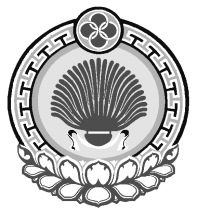 359026, Республика Калмыкия, с. Эсто-Алтай, ул. Карла МарксаИНН 0812900527, т. (84745) 98-2-41, е-mail: esto-altay@yandex.ru 359026, Республика Калмыкия, с. Эсто-Алтай, ул. Карла МарксаИНН 0812900527, т. (84745) 98-2-41, е-mail: esto-altay@yandex.ru 359026, Республика Калмыкия, с. Эсто-Алтай, ул. Карла МарксаИНН 0812900527, т. (84745) 98-2-41, е-mail: esto-altay@yandex.ru 